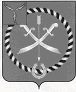 СОБРАНИЕ ДЕПУТАТОВ РТИЩЕВСКОГО МУНИЦИПАЛЬНОГО РАЙОНА САРАТОВСКОЙ ОБЛАСТИРЕШЕНИЕ от 23 марта  2018 года № 28-184О проекте решения Собрания депутатов Ртищевского муниципального района «О внесении изменений и дополнений в Устав Ртищевского муниципального района Саратовской области»На основании Федерального закона от 6 октября . №131-ФЗ «Об общих принципах организации местного самоуправления в Российской Федерации», Федерального закона от 21 июля 2005 г. № 97-ФЗ «О государственной регистрации уставов муниципальных образований», Устава Ртищевского муниципального района Саратовской области Собрание депутатов Ртищевского муниципального района РЕШИЛО:1. Принять проект решения Собрания депутатов Ртищевского муниципального района «О внесении изменений и дополнений в Устав Ртищевского муниципального района Саратовской области» согласно приложению № 1 к настоящему решению.2. Провести 4 апреля 2018 года в 14 часов 30 минут в центральной библиотеке города Ртищево по адресу: ул. Алексея Громова, д. 5. публичные слушания по обсуждению проекта решения Собрания депутатов Ртищевского муниципального района «О внесении изменений и дополнений в Устав Ртищевского муниципального района Саратовской области».  3. Создать рабочую группу по организации проведения публичных слушаний согласно приложению № 2 к настоящему решению.4. Настоящее решение вступает в силу со дня его официального опубликования.5. Настоящее решение опубликовать в газете «Перекрёсток России» и разместить на официальном сайте администрации Ртищевского муниципального района Саратовской области в информационно-телекоммуникационной сети «Интернет».6. Контроль за исполнением настоящего решения возложить на постоянную депутатскую комиссию Собрания депутатов Ртищевского муниципального района по работе с территориями, законности, защите прав граждан и использованию муниципальной собственности.Председатель Собрания депутатовРтищевского муниципального района                                   	              Н.А. АгишеваГлава Ртищевскогомуниципального района		                                                                       С.В. Макогон	                                                                                      Приложение № 1 к решению                                                                                    Собрания депутатов Ртищевского                                                                                               муниципального района                                                                                           от 23 марта  2018 года № 28-184Р Е Ш Е Н И Е (проект)О внесении изменений и дополнений в Устав Ртищевского муниципального района Саратовской области  На основании Федерального закона от 6 октября . №131-ФЗ «Об общих принципах организации местного самоуправления в Российской Федерации», Федерального закона от 21 июля 2005 г. № 97-ФЗ «О государственной регистрации уставов муниципальных образований», Устава Ртищевского муниципального Саратовской области Собрание депутатов Ртищевского муниципального районаРЕШИЛО:1. Внести в Устав Ртищевского муниципального района Саратовской области, принятый на референдуме 22 декабря 1996 года (с изменениями и дополнениями от 9 сентября 1998 г. № 12-111, от 9 сентября 1998 г. № 12-112, от 25 декабря 1998 г. № 13-121, от 29 декабря 1999 г. № 12-172, от 15 августа 2000 г. № 28-216, от 12 сентября 2000 г. № 29-224, от 3 октября 2000 г. № 30-232, от 21.02.2001 г. № 4-19/1, от 31 мая 2001 г. № 7-29, от 17 октября 2001 г. № 9-65, от 28 февраля 2002 г. № 18-121, от 6 июня 2002 г. № 21-137, от 20 ноября 2002 г. № 30-174, от 9 января 2003 г. № 33-190, от 28 февраля 2003 г. № 35-208, от 14 августа 2003 г. № 40-257, 30 июля 2004 г. № 10-61, от 28 июня 2005 г. № 5-28, от 14 декабря 2005 г. № 10-74, от 28 апреля 2006 г. № 3-39, от 15 декабря 2006 г. № 11-133, от 25 октября 2007 г. № 9-88, от 14 января 2008 г. № 1-9, от 23 апреля 2009 г. № 3-25, от 29 апреля 2010 г. № 4-29, от 24 февраля 2011 г. № 2-7, от 22 декабря 2011 г. № 11-83, от 21 июня 2012 г. № 6-40, от 7 марта 2013 г. № 5-15, от 19 сентября 2013 г. № 13-57, от 19 марта 2014 г. № 4-21, от 28 января 2015 г. № 2-6, от 29 июня 2015 г. № 6-35, от 18 марта 2016 г. № 4-23, от 7 ноября 2016 г. № 5-24, от 23.05.2017 г. № 14-102, от 28 августа 2017 г. № 18-128) следующее изменение:	- в статье 27:	часть 14 изложить в следующей редакции:	«В случае временного отсутствия (отпуск, длительная командировка, болезнь и т.д.) или досрочного прекращения полномочий главы муниципального района либо применения к нему по решению суда мер процессуального принуждения в виде заключения под стражу или временного отстранения его от должности его полномочия, временно, до избрания нового главы муниципального района исполняет первый заместитель главы администрации муниципального района. 	В случае отсутствия первого заместителя главы администрации муниципального района, обязанности главы муниципального района исполняет заместитель главы администрации по промышленности, транспорту, ЖКХ и сельскому хозяйству Ртищевского муниципального района, а в случае отсутствия заместителя главы администрации по промышленности, транспорту, ЖКХ и сельскому хозяйству Ртищевского муниципального района обязанности главы муниципального района исполняет заместитель главы администрации по социальным вопросам Ртищевского муниципального района». 	 2. Направить настоящее решение на государственную регистрацию в Управление Министерства юстиции Российской Федерации по Саратовской области. 3. Настоящее решение опубликовать в газете «Перекрёсток России» и разместить на официальном сайте администрации Ртищевского муниципального района Саратовской области в информационно-телекоммуникационной сети «Интернет».4. Пункт 1 настоящего решения вступает в силу со дня его официального опубликования после его государственной регистрации. 	5. Контроль за исполнением настоящего решения возложить на постоянную депутатскую комиссию Собрания депутатов Ртищевского муниципального района по работе с территориями, законности, защите прав граждан и использованию муниципальной собственностиПредседатель Собрания депутатовРтищевского муниципального района                                	Н.А. АгишеваГлава Ртищевскогомуниципального района				          		         С.В. Макогон                                                             Приложение № 2 к решению                                               Собрания депутатов                                                                                  Ртищевского муниципального района                                                                              от 23 марта  2018 года № 28-184Состав рабочей группы по организации публичных слушаний:Председатель:                   О.Н. Авдеева - заместитель председателя – секретарь                                              Собрания депутатов Ртищевского муниципального района;                                                 Члены:                               С.А. Березкин - председатель постоянной депутатской                                              комиссии по работе с территориями, законности, защите                                              прав граждан и использованию муниципальной                                                                            собственности;                                              Костина И.В. – начальник отдела кадровой и правовой                                                         работы                                             администрации Ртищевского муниципального района                                             (по    согласованию);                                            И.Н. Совцова -  консультант отдела кадровой и правовой                                            работы администрации Ртищевского муниципального                                                             района (по согласованию).